 POLIGNY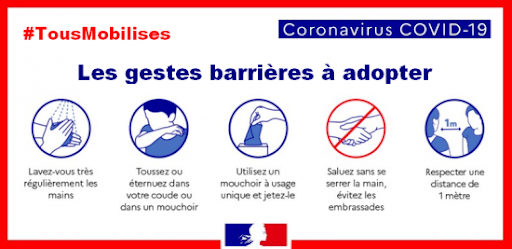 Dimanche 08 aout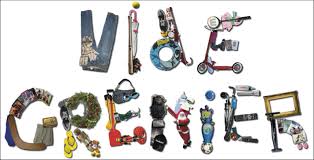 Place Mouthier-Vieillard 2€/mInscription 0658155819Buvette & restauration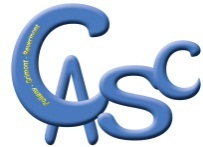 